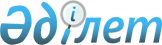 О внесении изменений в решение Айтекебийского районного маслихата от 11 января 2022 года № 149 "Об утверждении бюджета Жамбылского сельского округа на 2022 - 2024 годы"
					
			С истёкшим сроком
			
			
		
					Решение Айтекебийского районного маслихата Актюбинской области от 8 апреля 2022 года № 182. Прекращено действие в связи с истечением срока
      Айтекебийский районный маслихат РЕШИЛ:
      1. Внести в решение Айтекебийского районного маслихата "Об утверждении бюджета Жамбылского сельского округа на 2022-2024 годы" от 11 января 2022 года № 149 следующие изменения:
      пункт 1 изложить в новой редакции:
      "1. Утвердить бюджет Жамбылского сельского округа на 2022-2024 годы согласно приложениям 1, 2 и 3 соответственно, в том числе на 2022 год в следующих объемах:
      1) доходы – 25023 тысяч тенге, в том числе:
      налоговые поступления – 2667 тысяч тенге;
      поступления трансфертов – 22356 тысяч тенге;
      2) затраты – 25081,6 тысяч тенге;
      3) чистое бюджетное кредитование – 0 тенге;
      4) сальдо по операциям с финансовыми активами – 0 тенге;
      5) дефицит (профицит) бюджета – - 58,6 тысяч тенге;
      6) финансирование дефицита (использование профицита) бюджета – 58,6 тысяч тенге, в том числе:
      используемые остатки бюджетных средств – 58,6 тысяч тенге.";
      приложение 1 к указанному решению изложить в новой редакции согласно приложению к настоящему решению.
      2. Настоящее решение вводится в действие с 1 января 2022 года. Бюджет Жамбылского сельского округа на 2022 год
					© 2012. РГП на ПХВ «Институт законодательства и правовой информации Республики Казахстан» Министерства юстиции Республики Казахстан
				
      Секретарь Айтекебийского районного маслихата: 

Е. Б. Тансыкбаев
приложение к решению 
Айтекебийского районного 
маслихата от 8 апреля 2022 года 
№ 182приложение 1 к решению 
Айтекебийского районного 
маслихата от 11 января 2022 
года № 149
Категория
Категория
Категория
Категория
Сумма (тысяч тенге)
Класс
Класс
Класс
Сумма (тысяч тенге)
Подкласс
Подкласс
Сумма (тысяч тенге)
Наименование
Сумма (тысяч тенге)
І. ДОХОДЫ
25023
1
Налоговые поступления
2667
04
Налоги на собственность
2667
1
Налоги на имущество
50
3
Земельный налог
50
4
Налог на транспортные средства
608
05
Внутренние налоги на товары, работы и услуги
1959
3
Плата за пользование земельными участками
1959
4
Поступления трансфертов
22356
02
Трансферты из вышестоящих органов государственного управления
22356
3
Трансферты из районного (города областного значения) бюджета
22356
Функциональная группа
Функциональная группа
Функциональная группа
Функциональная группа
Функциональная группа
Сумма (тысяч тенге)
Функциональная подгруппа
Функциональная подгруппа
Функциональная подгруппа
Функциональная подгруппа
Сумма (тысяч тенге)
Администратор бюджетных программ
Администратор бюджетных программ
Администратор бюджетных программ
Сумма (тысяч тенге)
Программа
Программа
Сумма (тысяч тенге)
Наименование
Сумма (тысяч тенге)
II. ЗАТРАТЫ
25081,6
01
Государственные услуги общего характера
22287,6
1
Представительные, исполнительные и другие органы, выполняющие общие функции государственного управления
22287,6
124
Аппарат акима города районного значения, села, поселка, сельского округа
22287,6
001
Услуги по обеспечению деятельности акима города районного значения, села, поселка, сельского округа
22287,6
06
Социальная помощь и социальное обеспечение
2059
2
Социальная помощь
2059
124
Аппарат акима города районного значения, села, поселка, сельского округа
2059
003
Оказание социальной помощи нуждающимся гражданам на дому
2059
07
Жилищно-коммунальное хозяйство
235
3
Благоустройство населенных пунктов
235
124
Аппарат акима города районного значения, села, поселка, сельского округа
235
008
Освещение улиц населенных пунктов
235
12
Транспорт и коммуникация
500
1
Автомобильный транспорт
500
124
Аппарат акима города районного значения, села, поселка, сельского округа
500
013
Обеспечение функционирования автомобильных дорог в городах районного значения, селах, поселках, сельских округах
500
ІІІ. Чистое бюджетное кредитование
0
IV.Сальдо по операциям с финансовыми активами
0
V. Дефицит (профит) бюджета
-58,6
VI. Финансирование дефицита (использование профицита) бюджета
58,6